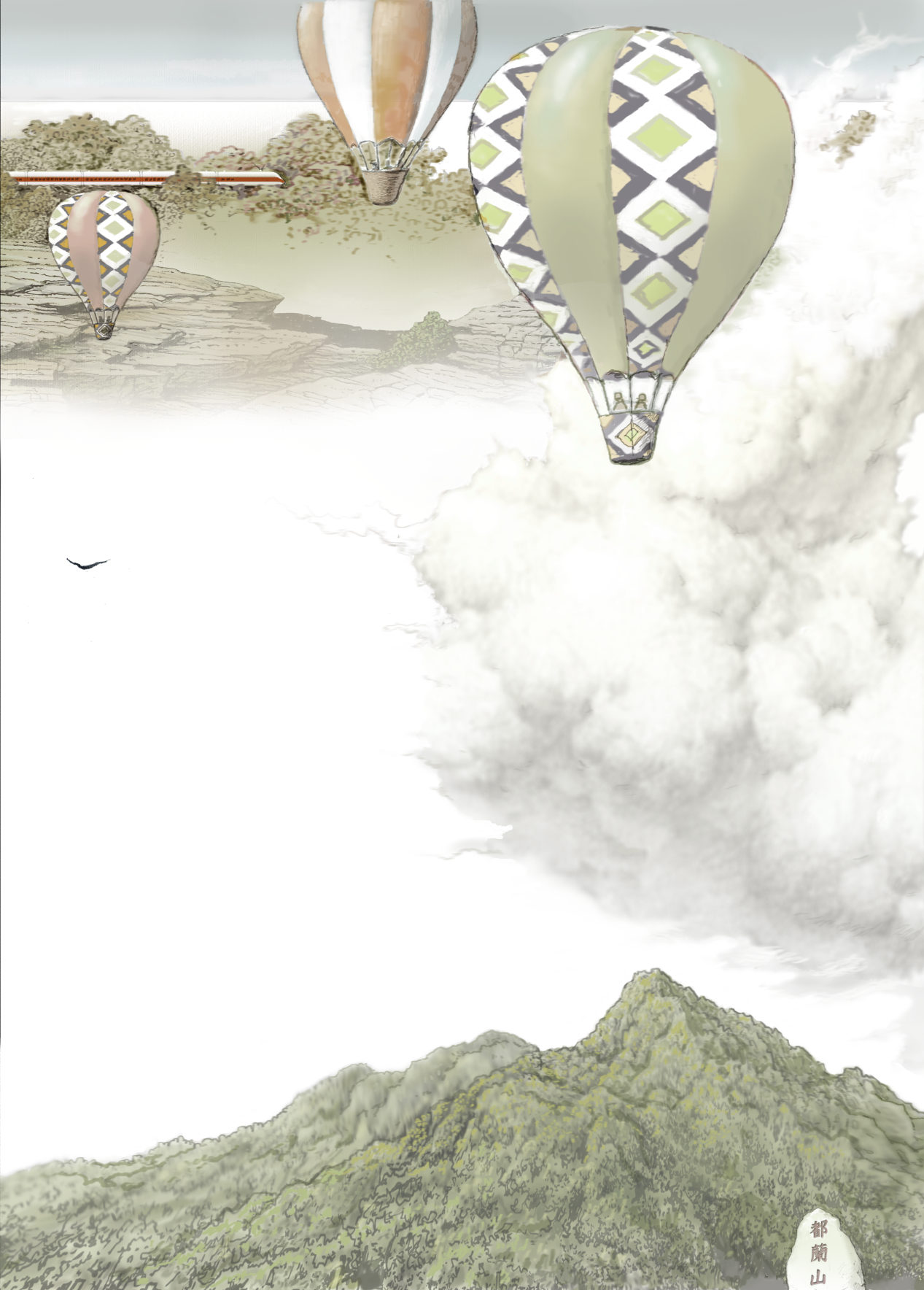 2016全國巡迴文藝營                         在臺東─火車時刻表此為建議時刻表，請學員出發前上網或電話確認最新鐵路時刻表，如有變動請以台鐵最新時刻表為準。路線一(北迴)去程：7/8(五) 426次太魯閣  13:00臺北-16:30臺東返程：A.7/11(一)441次太魯閣  17:50臺東-21:20臺北B.7/11(一)443次普悠瑪  18:24臺東-22:06臺北路線二(南迴)去程：7/8(五) 437次自強號  14:12高雄-17:12臺東返程：A.7/11(一)324次自強號  17:40臺東-19:50高雄B.7/11(一)708次莒光號  17:52臺東-21:05高雄序號站名到達時間開車時間1樹林12:382板橋12:4512:473臺北12:5513:004松山13:0613:075花蓮15:0015:036玉里15:4915:517臺東16:3016:358知本16:45序號站名到達時間開車時間1知本17:282臺東17:3817:503玉里18:2818:304花蓮19:1719:205松山21:1221:136臺北21:2021:257板橋21:3221:358樹林21:41序號站名到達時間開車時間1臺東18:242玉里19:0419:063花蓮20:0220:054松山21:5721:595臺北22:0622:096板橋22:1622:187樹林22:24序號站名到達時間開車時間1新左營13:572高雄14:0714:123鳳山14:1914:214九曲堂14:2814:295屏東14:3614:386潮州14:5214:547南州15:0215:048林邊15:1215:139枋寮15:2215:2410大武16:0616:1011瀧溪16:2016:2112金崙16:3016:3213太麻里14:4116:4214知本16:5216:5415康樂17:0317:0516臺東17:1217:20序號站名到達時間開車時間1花蓮15:242瑞穗16:1216:163玉里16:3416:364關山17:0617:095臺東17:3417:406知本17:5117:527屏東19:2419:268鳳山19:3919:419高雄19:5019:5410新左營20:0320:0511岡山20:1620:1812台南20:38序號站名到達時間開車時間1台東17:522康樂17:5817:593知本18:0818:104太麻里18:2118:225金崙18:3418:376瀧溪18:4618:477大武18:5818:598枋寮19:4419:469林邊19:5719:5910南州20:0720:0811潮州20:1720:1912屏東20:3320:3513九曲堂20:4320:4414鳳山20:5320:5515高雄21:0521:0816新左營21:19